   桃園市進出口商業同業公會 函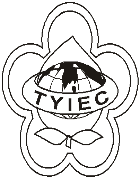          Taoyuan Importers & Exporters Chamber of Commerce桃園市桃園區中正路1249號5樓之4           TEL:886-3-316-4346   886-3-325-3781   FAX:886-3-355-9651                ie325@ms19.hinet.net     www.taoyuanproduct.org	受 文 者：各相關會員發文日期：中華民國110年10月21日發文字號：桃貿豐字第110381號附    件：主    旨：社團法人中華民國學名藥協會舉辦化粧品GMP教育訓練(3)「倉儲管理」暨輔導成果發表會資訊，詳如說明，請查照。說    明：      一、依據桃園市政府衛生局中華民國110年10月18日桃衛藥字第1100096817號函辦理。      二、社團法人中華民國學名藥協會承接衛生福利部食品藥物管理署委辦「110年度推動化粧品製造場所符合優良製造準則之研究」，將於北區及南區舉辦2場化粧品GMP教育訓練暨輔導成果表會，並邀請具豐富化粧品GMP經驗之講師與公司(廠)分享「倉儲管理」以利提升化粧品製造場生產效率，請會員廠商踴躍參與報名。      三、活動資訊:          (ㄧ)日期及地點:1.北區:110年11月4日(星期四) 13時30分至16時40分，台大醫院國際會議中心402會議室(台北市中正區徐州路2號4樓)。 2南區: 110年11月12日(星期五) 13時30分至16時40分，蓮潭國際文教會館國際一廳(高雄市左營區崇德路801號B1)。          (二)主題:倉儲管理與化粧品GMP輔導成果發表。  (三)報名事項:詳細資訊以該會官網(http://www.tgpa.org.tw/)公告為準。  1.報名名額:各場次實體與線上課程擇一報名，每會員廠商實體課程限額1人，同會員廠商其餘報名者可選擇線上課程，以化粧品製造場人員為優先。2.報名方式:一律採網路報名，報名及簡章可至該會官網(http://www.tgpa.org.tw/)「活動與消息」本次化粧品GMP教育訓練(3)「倉儲管理」曁輔導成果發表會活動網頁，填寫報名系統及下載報名簡章，如有相關問題可致電(02-25314389分機13)洽詢。 3.報名期間:即日起至110年11月1日16時或各場次額滿終止報名。理事長  簡 文 豐